    V.T.T.A. SURREY/SUSSEX GROUP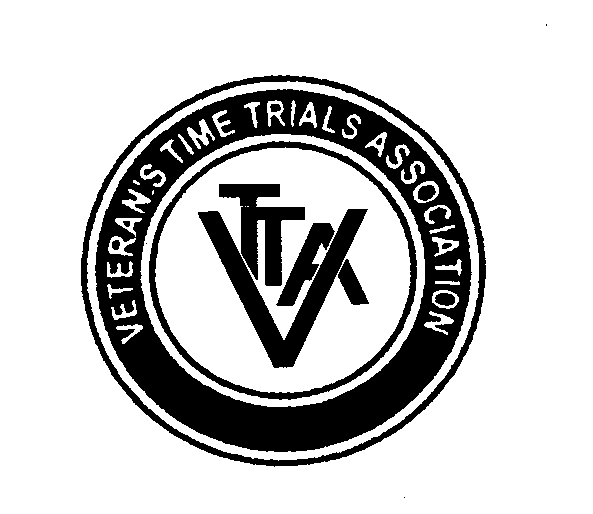   National Association for the over 40 year old Racing CyclistAffiliated to Cycling Time Trials, E.S.C.A. and S.C.A.Result of the Group’s 50 mile championshiprun by the Sussex CA on Sunday 2nd August 2020Top 6 places on VTTA standard for Group members:Andy Critchlow wins the Aldershot Cup and a VTTA medal.   1st team of 3 Group members from the same club: Brighton Mitre CC Don Parker and John Marinko as above plus Robin Johnson (-9:40).  Total team plus: 26m.33s. They are each awarded a VTTA medal.  All awards to be presented at our annual lunch in Horsham on Sunday, 7th February 2021.If you are aged over 40 and are not already a member of the VTTA please consider joining by going to our website: www.vtta.org.uk NameClubVTTA Std.TimePlus on std.1stAndy CritchlowNorwood Paragon CC2:17:491:45:26+32m.23s.2ndMark SmithCrawley Wheelers2:17:491:49:17+28m.32s.3rdDon ParkerBrighton Mitre CC2:31:552:08:54+23m.01s.4thAdrian BlackerC & N Cycles RT2:21:592:03:16+18m.43s.5thPeter BakerLewes Wanderers CC2:25:042:09:46+15m.18s.6thJohn MarinkoBrighton Mitre CC2:21:322:08:20+13m.12s.